BIJWOORDENHet wordt duidelijk met het volgende voorbeeld: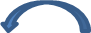 He is a slow person.	Hij is een langzaam persoon.He works slowly. 		Hij werkt langzaam.				Langzaam zegt iets over de manier hoe hij werkt.She is a beautiful girl.	Zij is mooi.She sings beautifully	Zij zingt mooi.				Mooi zegt iets over de manier van zingen.Als je goed kijkt, zie je dat bijwoorden (de rode woorden) allemaal een “-ly” uitgang hebben.Een aantal werkwoorden krijgt nooit te maken met een bijwoord (dus een –ly), deze werkwoorden hebben allemaal met je zintuigen te maken (see, feel, hear, taste, etc.).Voorbeelden:a) They have been happily married for twelve years now. (gelukkig getrouwd)b) I’m tired. I really worked hard  today. (echt hard gewerkt)c) I think you sang that difficult song beautifully. (mooi gezongen)Sommigen bijwoorden krijgen geen “-ly” uitgang, dit zijn dus uitzonderingen en moet je leren (ook die in je boek staan):fast			straighthard			loudlongNog een uitzondering: “good” krijgt als bijwoord “well”!- He sang well.  (zong goed)- Get well soon. (beter worden)OefenzinnenFrank is an extreme / extremely good singer.My brother is a tremendous / tremendously careful driver.Look at those fantastic / fantastically coloured birds.This city was heavy / heavily bombed during the war.He was not fair / fairly accused.She can sing very beautiful / beautifully.Famke is a fantastic singer.He was high / highly regarded.I am deep / deeply hurt.He was wrong / wrongly accused.She is a poor / poorly woman.The jobs are poor / poorly paid.The car goes very fast / fastly.Frank sings good / well.The dancer turned quick / quickly.Online oefeningen bijwoorden (± 5 min.). Weet je niet meer hoe het moet? Klik op 'show example' bij de oefening.
Online oefening 1 bijwoorden
Online oefening 2 bijwoordenBijwoordenzeggen iets over de bijvoeglijke naamwoorden of werkwoorden (op wat voor manier of hoe iets gebeurt)